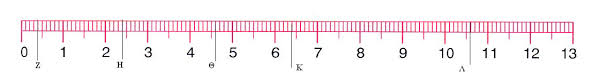 9.Να συμπληρώσεις το ψηφίο που λείπει στον αριθμό 25,7, αν γνωρίζεις ότι, όταν ο αριθμός στρογγυλοποιείται στο πλησιέστερο δέκατο, γίνεται ίσος με 25,5.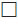 Σε πολλές περιπτώσεις μετρήσεων οι φυσικοί αριθμοί δεν επαρκούν να εκφράσουν τα αποτελέσματα αυτών των μετρήσεων με ακρίβεια. Για αυτό το λόγο χρησιμοποιούμε τους δεκαδικούς αριθμούς.Σε πολλές περιπτώσεις μετρήσεων οι φυσικοί αριθμοί δεν επαρκούν να εκφράσουν τα αποτελέσματα αυτών των μετρήσεων με ακρίβεια. Για αυτό το λόγο χρησιμοποιούμε τους δεκαδικούς αριθμούς.Δεκαδικό κλάσμα λέγεται το κλάσμα που έχει παρονομαστή μια δύναμη του 10.Τα κλάσματα  και έχουν παρονομαστές τους φυσικούς αριθμούς 10,100,1000 και 10000, που είναι δυνάμεις του 10: 101, 102, 103 και 104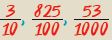 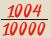 Κάθε δεκαδικό κλάσμα γράφεται ως δεκαδικός αριθμός με τόσα δεκαδικά ψηφία όσα μηδενικά έχει ο παρονομαστής του.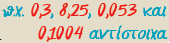 Σε κάθε δεκαδικό αριθμό διακρίνουμε το ακέραιο μέρος και το δεκαδικό μέρος του. Αυτά διαχωρίζονται από την υποδιαστολή.Στο δεκαδικό μέρος οι τάξεις είναι τα δέκατα, τα εκατοστά, τα χιλιοστά, τα δεκάκις χιλιοστά, τα εκατοντάκις χιλιοστά, τα εκατομμυριοστά κ.λπ.Στο ακέραιο μέρος οι τάξεις είναι σε μονάδες, δεκάδες κ.λπ.Δέκα μονάδες μίας τάξης είναι μια μονάδα μεγαλύτερης τάξης.Σε κάθε δεκαδικό αριθμό διακρίνουμε το ακέραιο μέρος και το δεκαδικό μέρος του. Αυτά διαχωρίζονται από την υποδιαστολή.Στο δεκαδικό μέρος οι τάξεις είναι τα δέκατα, τα εκατοστά, τα χιλιοστά, τα δεκάκις χιλιοστά, τα εκατοντάκις χιλιοστά, τα εκατομμυριοστά κ.λπ.Στο ακέραιο μέρος οι τάξεις είναι σε μονάδες, δεκάδες κ.λπ.Δέκα μονάδες μίας τάξης είναι μια μονάδα μεγαλύτερης τάξης.1.Ποια διαίρεση παριστάνει καθένα από τα κλάσματα: .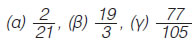 1.Ποια διαίρεση παριστάνει καθένα από τα κλάσματα: .2.Γράψε καθένα από τα παρακάτω κλάσματα, ως δεκαδικό αριθμό: (i) με προσέγγιση εκατοστού και (ii) με προσέγγιση χιλιοστού: 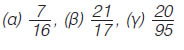 3.Γράψε ως δεκαδικό αριθμό, καθένα από τα παρακάτω δεκαδικά κλάσματα: .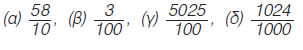 4.Γράψε ως δεκαδικό κλάσμα, καθέναν από τους δεκαδικούς αριθμούς που ακολουθούν: (α) 3,5, (β) 45,25, (γ) 3,004.5.Να βρεις το ψηφίο των χιλιοστών και των δεκάκις χιλιοστών στους παρακάτω αριθμούς: (α) 5,8909, (β) 98,0005, (γ) 456,8756.6.Τοποθέτησε το κατάλληλο σύμβολο <, = ή >, μεταξύ των αριθμών: (α) 45,345 … 45,413, (β) 980,19 … 899,01, (γ) 7,534 … 7,5340.7.Να στρογγυλοποιήσεις τους παρακάτω δεκαδικούς αριθμούς στο δέκατο, εκατοστό και χιλιοστό: (α) 9876,008, (β) 67,8956, (γ) 0,001, (δ) 8,239, (ε) 23,7048.8.Τοποθέτησε τους παρακάτω δεκαδικούς αριθμούς στην ευθεία των αριθμών: (α) 3,4, (β) 4,5, (γ) 2,3, (δ) 2,8, (ε) 4,7, (στ) 4,3, (ζ) 2,5, (η) 1,9, (θ) 5,1.